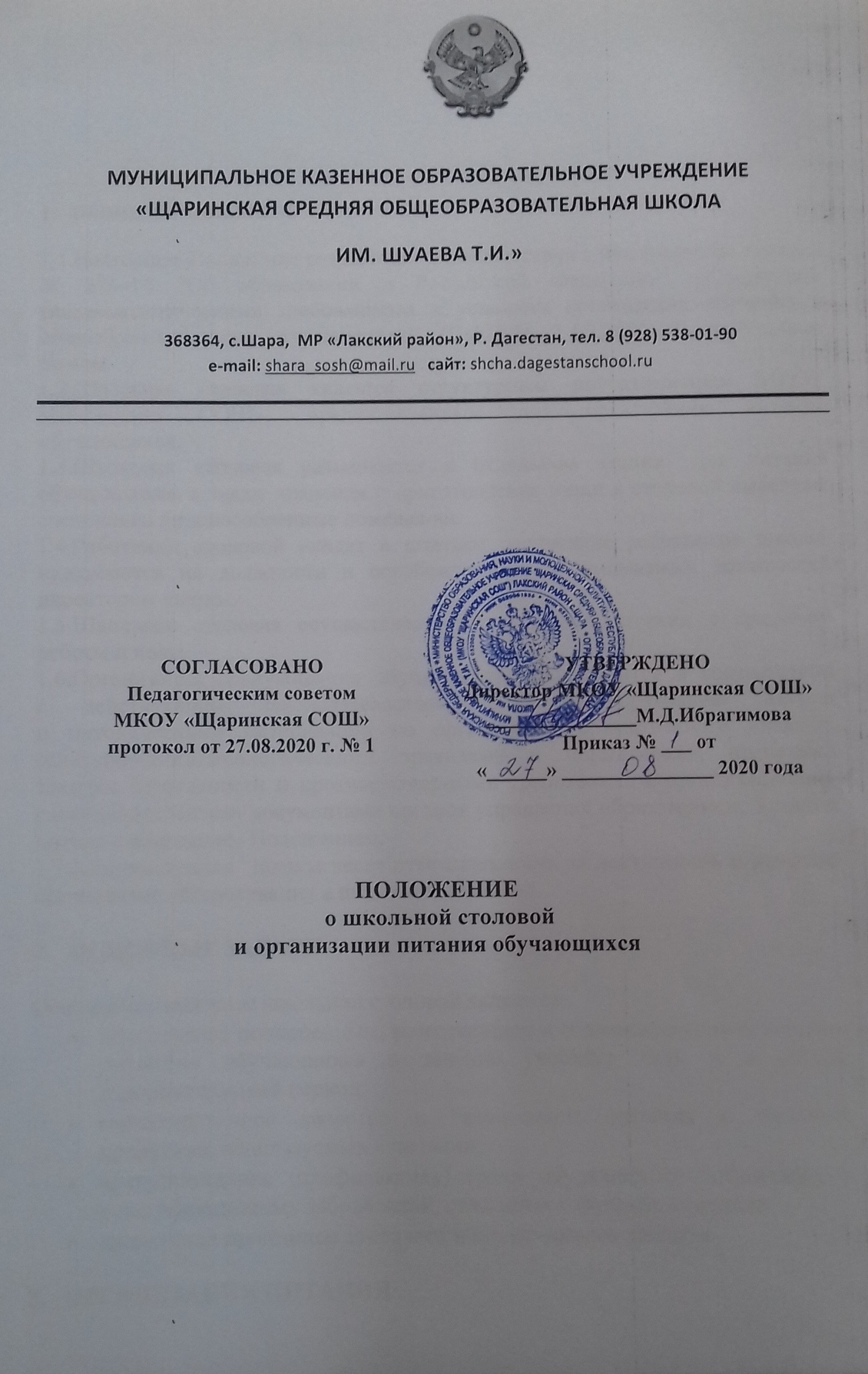 1.   ОБЩИЕ ПОЛОЖЕНИЯ 1.1.Настоящее Положение разработано в соответствии с Федеральным законом № 273-Ф3 "Об образовании в Российской Федерации", «Санитарно-эпидемиологическими требованиями к условиям организации обучения в общеобразовательных учреждениях» (СанПиН 2.4.2.2821-10) и Уставом школы.1.2.Школьная столовая является структурным подразделением МКОУ «Щаринская СОШ», предназначенным для организации питания обучающихся. 1.3.Школьная столовая размещается в отдельном здании. Для питания обучающихся, а также хранения и приготовления пищи в столовой выделены специально приспособленные помещения.1.4.Работники столовой входят в штатное расписание работников школы, назначаются на должности и освобождаются от занимаемых должностей директором школы.1.5.Школьная столовая осуществляет работу в соответствии с графиком работы школы.1.6.Организация обслуживания обучающихся производится в соответствии                    с действующим законодательством, нормативно-правовыми актами                              и методическими материалами по организации общественного питания, санитарно-эпидемиологическими правилами и нормативами, правилами техники безопасности и противопожарными требованиями, организационно-распорядительными документами органов управления образованием, Уставом школы и настоящим Положением.1.7.Администрация  школы несет ответственность за доступность и качество     организации обслуживания в школьной столовой.2.   ОСНОВНЫЕ ЗАДАЧИОсновными задачами школьной столовой являются:обеспечение полноценным, качественным и сбалансированным горячим питанием обучающихся в течение учебного года и в летний оздоровительный период;гарантированное качество и безопасность питания и пищевых продуктов, используемых в питании;предупреждение (профилактика) среди обучающихся инфекционных                              и неинфекционных заболеваний, связанных с фактором питания;пропаганда принципов здорового и полноценного питания.3.   ОРГАНИЗАЦИЯ ПИТАНИЯ3.1.Производство и реализация горячего питания осуществляется школьной столовой самостоятельно. 3.2.Производство и реализацию горячего питания осуществляет повар школьной столовой. В своей деятельности повар школьной столовой подчиняется директору школы.3.3.Для обучающихся МКОУ «Щаринская СОШ»  предусматривается следующая форма организации питания:для всех обучающихся 1-4 классов одноразовое горячее питание (обед);3.4.Обеспечение обучающихся горячим питанием производится на бесплатной основе (за счет бюджетных средств). 3.5.Обеспечение обучающихся горячим питанием может производиться и на платной основе. 3.6.Порядок обеспечения обучающихся горячим питанием определяется приказом директора школы. 3.7.Организацию питания в школе осуществляет ответственный за организацию питания педагогический работник. Организатор питания обучающихся назначается приказом директора школы на текущий учебный год.3.8.Горячее питание предоставляется обучающимся только в дни посещения школы.3.9.Для осуществления учета обучающихся, получающих горячее питание,                           и контроля над целевым расходованием бюджетных средств, выделяемых на питание обучающихся, ведется табель посещаемости столовой.3.10.Контроль за посещением столовой обучающимися и учётом количества фактически отпущенного им питания (обедов) возлагается на организатора питания обучающихся. Контроль производится на основании сведений                          о количестве обучающихся, присутствующих в школе.3.11.Классные руководители ежедневно подают сведения организатору питания обучающихся о количестве обучающихся, присутствующих в школе (согласно классному журналу).3.12.Организатор питания обучающихся несёт ответственность                                   за соответствие количества фактически отпущенного питания (обедов) количеству обучающихся, присутствующих в школе.3.13.Школьная столовая осуществляет производственную деятельность                          в полном объеме: 6 дней - с понедельника по субботу включительно в режиме работы школы. 3.14. При организации работы на базе школы оздоровительного лагеря                         с дневным пребыванием детей,  а также в случае проведения мероприятий, связанных с выходом или выездом обучающихся из здания школы, столовая осуществляет свою деятельность по специальному графику, утверждённому                директором школы. 3.15.При организации питания школа руководствуется «Санитарно-эпидемиологическими требованиями к условиям организации обучения                          в общеобразовательных учреждениях» (СанПиН 2.4.2.2821-10), санитарно-эпидемиологическими требованиями к организациям общественного питания, изготовлению и оборотоспособности в них пищевых продуктов                                      и продовольственного сырья (санитарно-эпидемиологические правила СП 2.3.6.1079-01).3.16.В школьной столовой установлен следующий график питания обучающихся:после 3 урока – обед для обучающихся 1-4 классов;3.17.Организация питания обучающихся продуктами сухого пайка без использования горячих блюд кроме случаев возникновения аварийных ситуаций в школьной столовой (не более 1-2 недель) или проведения экскурсий в течение учебного дня запрещена.3.18.Дежурство в помещении столовой обеспечивается силами дежурных по столовой учителей. Дежурные учителя обеспечивают соблюдение режима посещения школьной столовой и общественный порядок при раздаче пищи.3.19.	Питание обучающихся производится на основе примерного цикличного десятидневного меню. Ежедневно, на основе примерного цикличного десятидневного меню, с учетом фактического наличия продуктов, формируется однодневное меню на предстоящий день, которое утверждается директором школы. Реализация продукции, не предусмотренной утвержденным меню, не допускается. Возможно внесение изменений                           в утверждённое меню только в случае непредвиденных ситуаций (отключение воды, возврат поставщику некачественного продукта, отмена занятий в связи       с низкой температурой воздуха в зимнее время и т.д.).3.20.Гигиенические показатели пищевой ценности продовольственного сырья и пищевых продуктов, используемых в питании обучающихся, должны соответствовать Санитарно-эпидемиологическим правилам и нормативам Сан-ПиН 2.3.2.1078-01 «Гигиенические требования безопасности и пищевой ценности пищевых продуктов».3.21.Медико-биологическая и гигиеническая оценка рационов питания, выдача санитарно-эпидемиологических заключений о соответствии типовых рационов питания санитарным правилам и возрастным нормам физиологической потребности детей и подростков в пищевых веществах и энергии, плановый контроль организации питания, качества поступающего сырья и готовой продукции, реализуемых в школьной столовой, осуществляется органами Роспотребнадзора.3.22.К поставке продовольственных товаров для организации питания в Школе допускаются предприятия различных организационно-правовых форм, при наличии:санитарно-эпидемиологического заключения о соответствии                                 условий деятельности и объекта питания требованиям санитарных правил и норм;организации доставки продуктов, необходимых для осуществления питания обучающихся, в столовую за счет средств поставщика;4. ПОРЯДОК ОСУЩЕСТВЛЕНИЯ КОНТРОЛЯ ОРГАНИЗАЦИИ ПИТАНИЯ4.1.Проверку качества пищи, соблюдение рецептур и технологических режимов осуществляет бракеражная комиссия, в состав которой на основании приказа директора входят: фельдшер ФАП, организатор питания обучающихся, повар школьной столовой, председатель профсоюзного комитета школы. Председатель бракеражной комиссии – организатор питания обучающихся. Бракераж осуществляется ежедневно. Результаты проверки заносятся в бракеражный журнал. 4.2.Контроль качества и организации питания, соблюдения санитарно-гигиенических правил осуществляет комиссия по контролю качества                              и организации питания, в состав которой на основании приказа директора школы входят: фельдшер ФАП, ответственный за организацию питания обучающихся, повар школьной столовой, председатель профсоюзного комитета школы, представители родительской общественности (общешкольного родительского совета). Председатель комиссии по контролю качества и организации питания – организатор питания обучающихся. Работа комиссии по контролю качества и организации питания осуществляется в соответствии с Планом по осуществлению контроля организации питания обучающихся, утвержденным директором школы.4.3.Систематический контроль над ассортиментом реализуемой продукции, соблюдением рецептур, полнотой вложения сырья в блюда, технологической                 и санитарной дисциплинами при производстве и реализации продукции школьного питания, другие контрольные функции в пределах своей компетенции осуществляют специалисты Роспотребнадзора. Результаты проверки оформляются актом, о чем вносится запись в контрольный журнал.5.РАСПРЕДЕЛЕНИЕ ПРАВ И ОБЯЗАННОСТЕЙ УЧАСТНИКОВ ПРОЦЕССА ОРГАНИЗАЦИИ ПИТАНИЯ ОБУЧАЮЩИХСЯДиректор школы:осуществляет контроль и несет персональную ответственность                       за организацию питания обучающихся;назначает из числа педагогических работников ответственного                        за организацию питания обучающихся;обеспечивает рассмотрение вопросов организации питания обучающихся на заседаниях родительских собраний, а также на заседаниях Совета Школы.Организатор питания обучающихся:координирует и контролирует деятельность классных руководителей, повара школьной столовой, организаций - поставщиков продуктов питания;формирует сводные списки обучающихся для предоставления питания;обеспечивает учёт фактической посещаемости обучающимися столовой, охват всех обучающихся питанием, контролирует ежедневный порядок учета количества фактически полученных обучающимися обедов;координирует работу классных руководителей по формированию культуры рационального питания и здорового образа жизни;совместно с поваром школьной столовой разрабатывает и представляет на утверждение директору школы: примерное 10-дневное меню, планово-отчетную документацию по вопросам питания обучающихся, журналы по организации питания в соответствии с санитарным законодательством;вносит предложения по улучшению организации питания.3. Повар школьной столовой:обеспечивает своевременное и качественное приготовление пищи для обучающихся;информирует обучающихся о ежедневном рационе блюд;обеспечивает возможность ежедневного снятия проб на качество приготовляемой пищи;обеспечивает сохранность, размещение и хранение оборудования                         и продуктов питания;обеспечивает режим работы столовой в соответствии с потребностями обучающихся и работой  школы;совместно с организатором питания обучающихся разрабатывает планово-отчётную и иную документацию установленного образца;Классные руководители:ежедневно предоставляют организатору питания обучающихся сведения                 о количестве обучающихся, присутствующих на занятиях;предусматривают в планах воспитательной работы мероприятия, направленные на формирование здорового образа жизни обучающихся, потребности в сбалансированном и рациональном питании, систематически выносят на обсуждение в ходе родительских собраний вопросы обеспечения полноценного питания обучающихся;вносят предложения по улучшению организации питания.Родители (законные представители) обучающихся:обязуются своевременно сообщать классному руководителю о болезни ребенка или его временном отсутствии в общеобразовательном учреждении, а также предупреждать классного руководителя об имеющихся у ребенка аллергических реакциях на продукты питания;ведут работу с детьми по формированию у них навыков здорового образа жизни и рационального питания;вносят предложения по улучшению организации питания обучающихся;вправе знакомиться с примерным и ежедневным меню, расчетами средств на организацию питания обучающихся.5. Обучающиеся:имеют право получать горячее питание согласно утверждённого меню;вносят предложения по улучшению организации питания;обязаны выполнять указания дежурных по столовой учителей;обязаны соблюдать Правила поведения обучающихся в столовой, нормы личной гигиены и требования техники безопасности;6. ДОКУМЕНТАЦИЯДля организации процесса питания обучающихся необходимо иметь следующие документы (регламентирующие и учётные):положение о школьной столовой и организации питания обучающихся;приказ директора, регламентирующий организацию питания обучающихся (с назначением ответственных лиц с возложением на них функций контроля);график питания обучающихся;правила посещения столовой для обучающихся;табель учёта посещаемости столовой;справки,	акты, аналитические материалы по вопросам организации питания.7. ЗАКЛЮЧИТЕЛЬНЫЕ ПОЛОЖЕНИЯ7.1.В целях совершенствования организации питания обучающихся в школе:организована информационно-просветительская работа по формированию культуры рационального питания и здорового образа жизни обучающихся;оформляется информационный стенд, посвящённый вопросам питания обучающихся;изучаются возможности улучшения организации питания обучающихся;